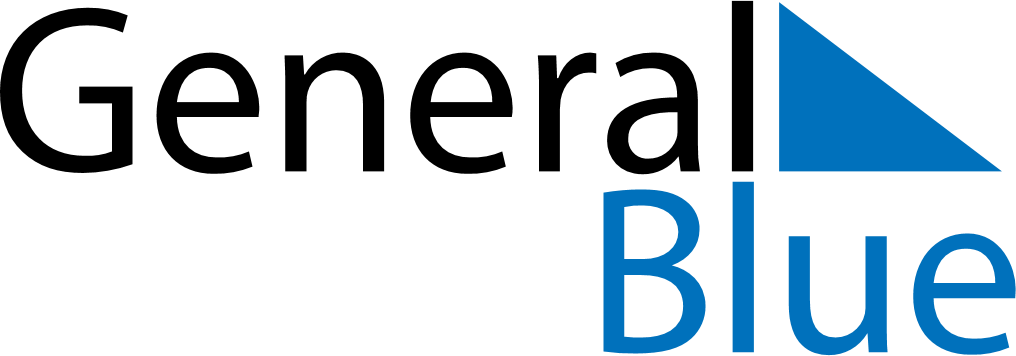 July 2024July 2024July 2024July 2024July 2024July 2024Mamathes, LesothoMamathes, LesothoMamathes, LesothoMamathes, LesothoMamathes, LesothoMamathes, LesothoSunday Monday Tuesday Wednesday Thursday Friday Saturday 1 2 3 4 5 6 Sunrise: 7:03 AM Sunset: 5:21 PM Daylight: 10 hours and 18 minutes. Sunrise: 7:03 AM Sunset: 5:22 PM Daylight: 10 hours and 18 minutes. Sunrise: 7:03 AM Sunset: 5:22 PM Daylight: 10 hours and 19 minutes. Sunrise: 7:03 AM Sunset: 5:23 PM Daylight: 10 hours and 19 minutes. Sunrise: 7:03 AM Sunset: 5:23 PM Daylight: 10 hours and 20 minutes. Sunrise: 7:03 AM Sunset: 5:23 PM Daylight: 10 hours and 20 minutes. 7 8 9 10 11 12 13 Sunrise: 7:02 AM Sunset: 5:24 PM Daylight: 10 hours and 21 minutes. Sunrise: 7:02 AM Sunset: 5:24 PM Daylight: 10 hours and 22 minutes. Sunrise: 7:02 AM Sunset: 5:25 PM Daylight: 10 hours and 22 minutes. Sunrise: 7:02 AM Sunset: 5:25 PM Daylight: 10 hours and 23 minutes. Sunrise: 7:02 AM Sunset: 5:26 PM Daylight: 10 hours and 24 minutes. Sunrise: 7:01 AM Sunset: 5:26 PM Daylight: 10 hours and 24 minutes. Sunrise: 7:01 AM Sunset: 5:27 PM Daylight: 10 hours and 25 minutes. 14 15 16 17 18 19 20 Sunrise: 7:01 AM Sunset: 5:27 PM Daylight: 10 hours and 26 minutes. Sunrise: 7:01 AM Sunset: 5:28 PM Daylight: 10 hours and 27 minutes. Sunrise: 7:00 AM Sunset: 5:28 PM Daylight: 10 hours and 27 minutes. Sunrise: 7:00 AM Sunset: 5:29 PM Daylight: 10 hours and 28 minutes. Sunrise: 7:00 AM Sunset: 5:29 PM Daylight: 10 hours and 29 minutes. Sunrise: 6:59 AM Sunset: 5:30 PM Daylight: 10 hours and 30 minutes. Sunrise: 6:59 AM Sunset: 5:30 PM Daylight: 10 hours and 31 minutes. 21 22 23 24 25 26 27 Sunrise: 6:58 AM Sunset: 5:31 PM Daylight: 10 hours and 32 minutes. Sunrise: 6:58 AM Sunset: 5:31 PM Daylight: 10 hours and 33 minutes. Sunrise: 6:57 AM Sunset: 5:32 PM Daylight: 10 hours and 34 minutes. Sunrise: 6:57 AM Sunset: 5:33 PM Daylight: 10 hours and 35 minutes. Sunrise: 6:56 AM Sunset: 5:33 PM Daylight: 10 hours and 36 minutes. Sunrise: 6:56 AM Sunset: 5:34 PM Daylight: 10 hours and 37 minutes. Sunrise: 6:55 AM Sunset: 5:34 PM Daylight: 10 hours and 38 minutes. 28 29 30 31 Sunrise: 6:55 AM Sunset: 5:35 PM Daylight: 10 hours and 40 minutes. Sunrise: 6:54 AM Sunset: 5:35 PM Daylight: 10 hours and 41 minutes. Sunrise: 6:53 AM Sunset: 5:36 PM Daylight: 10 hours and 42 minutes. Sunrise: 6:53 AM Sunset: 5:36 PM Daylight: 10 hours and 43 minutes. 